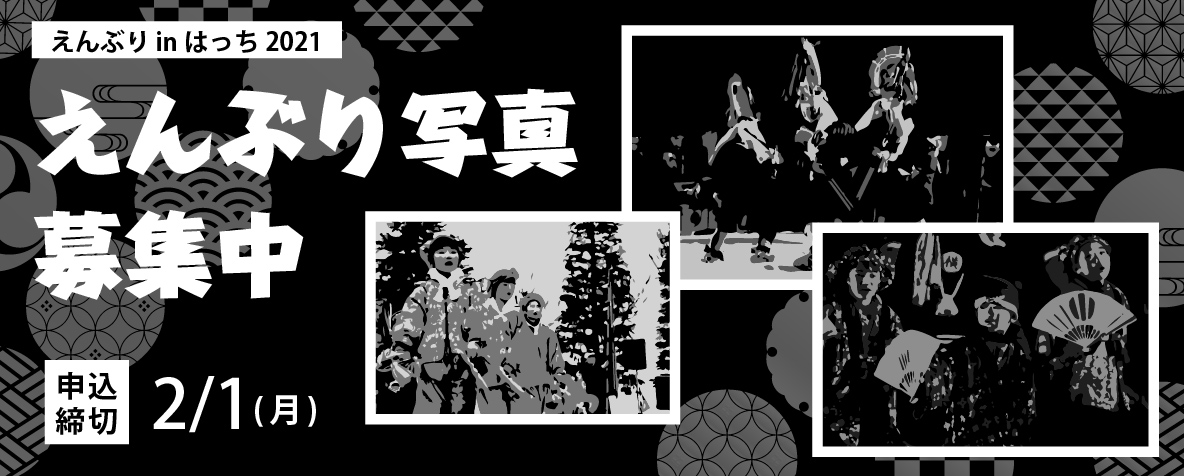 2021年の“えんぶりinはっち2021”開催期間中に館内で展示するえんぶり写真を募集します！今までにみなさんが撮影したお気に入りのえんぶり写真をはっちに展示してみませんか？≪募集内容≫▼募集締切：2021年２月１日（月）必着▼応募数：１人（１団体）２作品まで▼サイズ：カラープリント、六切(203mm×254mm)以上の大きさで印刷した写真作品▼受付方法：申込用紙と写真作品をはっち4F事務室へ持ち込むか、郵送でお送りください。▼展示期間：2021年２月13日（土）～21日（日）▼展示場所：八戸ポータルミュージアム はっち館内≪応募時の注意事項≫※展示場所、展示方法の指定はできません。　　※お名前と作品名を展示する際に表記します。作品名がない場合は無題で展示します。活動名などがある場合はそちらもご記入ください。　　※新型コロナウイルス感染症の状況により中止となる場合があります。予めご了承ください。申込書↓以下作品の詳細と、内容に了承いただきましたら□にチェックをお願いします。※記載された個人情報は八戸市個人情報保護条例に基づき厳重に管理し、目的外に使用しません。［問合せ］八戸ポータルミュージアム はっち　　担当：・齋藤・平井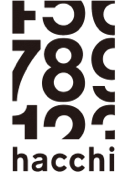 〒031-0032 青森県八戸市三日町11-1　4階事務室　えんぶり in はっち 担当者TEL:0178-22-8228  FAX:0178-22-8808　E-mail:hacchi@city.hachinohe.aomori.jp氏  名　/　団体名（　フリガナ　　　　　　　　　　　　　　　                    　　　　　　　　　　　　　　　　　　　 ）　住　　所〒電話番号E-mail作品名※名前・作品番号を作品の裏側に記入、無題も可１． ２．２．展示後の返却①必要　　　　　　　　②不要①必要　　　　　　　　②不要①必要　　　　　　　　②不要①（返却必要）選択の方のみ2月23日(火・祝)～3月7日(日)の期間中にはっち４階事務室で作品をお受け取り願います。2月23日(火・祝)～3月7日(日)の期間中にはっち４階事務室で作品をお受け取り願います。了承しました②（返却不要）選択の方のみ展示後の取扱いについては市に一任願います。展示後の取扱いについては市に一任願います。了承しました